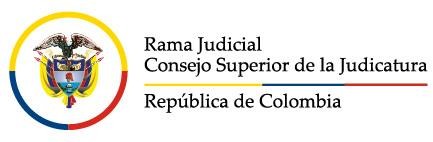 PLAN DE MANTENIMIENTO Y MEJORAMIENTO DELSISTEMA INTEGRADO DE GESTIÓN Y CONTROL DE CALIDAD Y DEL MEDIO AMBIENTE“SIGCMA” 2022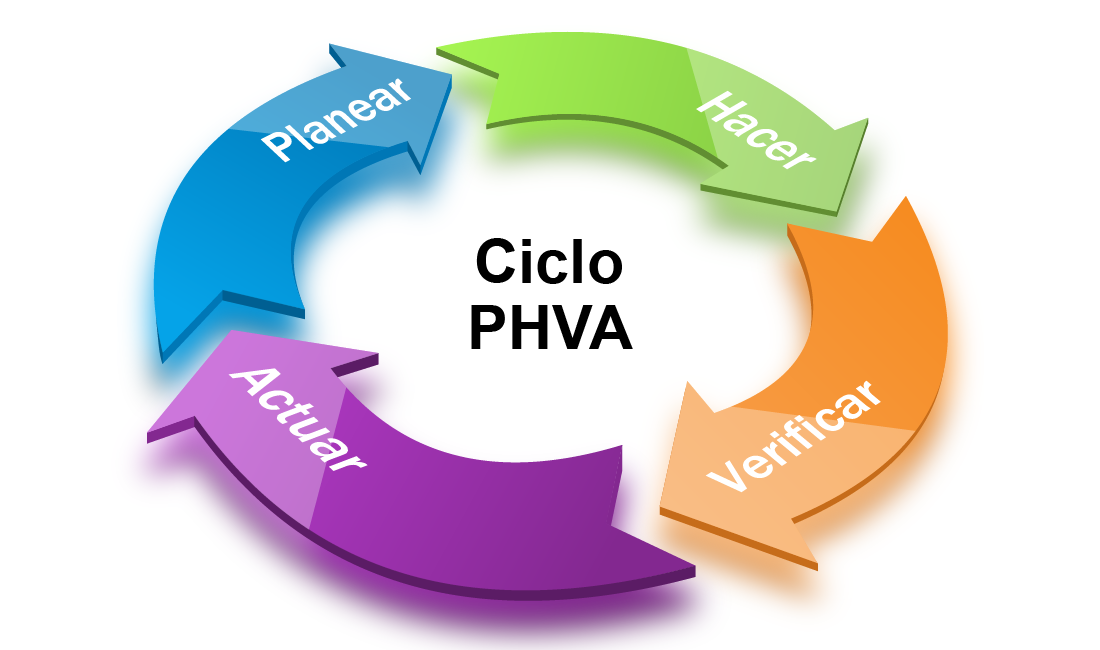 TABLA DE CONTENIDOINTRODUCCIÓN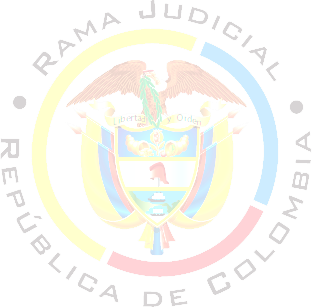 OBJETIVO GENERALOBJETIVOS ESPECÍFICOSRECURSOSESTADO ACTUAL DEL SIGCMA EN EL CONSEJO SECCIONAL DE LA JUDICATURA DEL TOLIMA – DIRECCIÓN SECCIONAL DE ADMINISTRACIÓN JUDICIAL DE IBAGUE – JUZGADOS ADMINISTRATIVOS DE IBAGUÉ – JUZGADOS DE LA CABECERA DEL CIRCUITO DE CHAPARRAL+AUDITORIAS DE CALIDADAUDITORIA INTERNA DE CALIDAD 2021AUDITORIA EXTERNA DE CALIDAD 2021MATRIZ DOFA – SISTEMA INTEGRADO DE GESTION Y CONTROL DE LA CALIDAD Y DEL MEDIO AMBIENTE SIGCMACRONOGRAMA DE ACTIVIDADES 2022INTRODUCCIÓNEl plan de mantenimiento y mejoramiento del sistema integrado de gestión y control de la calidad y el medio ambiente 2022, se formula a partir de las revisiones efectuadas al desempeño de los procesos que adelantan las dependencias administrativas y despachos judiciales durante las auditorías internas y externas de calidad 2021, los resultados de las encuestas de satisfacción, el comportamiento de las QRSs, las salidas no conformes, la matriz de indicadores y la gestión del riesgo.OBJETIVO GENERALFortalecer la gestión judicial y administrativa de las dependencias y despachos judiciales certificados, a partir de la implementación del Sistema integrado de gestión y control de la calidad y del medio ambiente con enfoque hacia la satisfacción de los usuarios.OBJETIVOS ESPECÍFICOSGarantizar el acceso a la administración de justicia, reconociendo al usuario como razón de ser de la misma,Fomentar la cultura organizacional de calidad, control y protección del medio ambienteAprovechar eficientemente los recursos naturales utilizados por las dependencias y despachos judiciales certificados, en especial el uso del papel, el agua, la energía y el manejo racional los residuosIncrementar los niveles de satisfacción de los usuarios, estableciendo metas que respondan a las necesidades y expectativas de las partes interesadasRECURSOSAnte la falta de recursos en la seccional Tolima, para la implementación y mantenimiento del SIGCMA, se adelantarán alianzas estratégicas con instancias e instituciones gubernamentales y universidades para desarrollar actividades tendientes a la formulación de estrategias que redunden en el conocimiento y profundización del SIGMA como modelo de gestión en el Distrito Judicial de Ibagué.La coordinación Seccional del SIGCMA por su parte velará por el control y seguimiento a las tareas y compromisos asignados en el presente plan de mantenimiento y mejoramiento32ESTADO ACTUAL DEL SIGCMA EN EL CONSEJO SECCIONAL DE LA JUDICATURA DEL TOLIMA – DIRECCIÓN SECCIONAL DE ADMINISTRACIÓN JUDICIAL – JUZGADOS ADMINISTRATIVOS DE IBAGUÉ – JUZGADOS DE LA CABECERA DEL CIRCUITO DE CHAPARRALEn el año 2021, se inició la implementación de la primera actualización la norma NTC 6256 de 2018 y la GTC 286 de 2018 del SIGMA. Por lo tanto, se elaboró el informe de revisión por la ata dirección 2021, ateniendo los numerales y procedimiento establecido en la norma. Igualmente se formuló el plan de acción 2022, con el fin de cumplir los objetivos de la política de calidad, articulados con los pilares estratégicos del Plan Sectorial de Desarrollo 2019-2022, y el seguimiento al contexto de la organización, advirtiéndose lo siguiente:AUDITORIASINTERNAEn el año 2021, se atendió la auditoria interna de calidad, y se    procedió a implementar y desarrollas las oportunidades de mejora en ella identificadas.EXTERNALa auditoría externa de calidad no registró no conformidades. Sin embargo, se atendieron las recomendaciones y oportunidades de mejora registradas en cada uno de los procesos auditados.MATRIZ DOFACon el fin de tener claridad sobre las debilidades, oportunidades, fortalezas, y amenazas que rodean las dependencias administrativas y despachos judiciales certificados en la gestión judicial y administrativa,	se acudió a la metodología DOFA, para proceder a su identificación y registro, como también tener una visión global e integral de la verdadera situación que puede llegar a afectar o mejorar la prestación del servicio; pues si conocemos nuestras debilidades, conocemos de que somos capaces para ser objetivos al momento de enfrentar los riesgos, y también que debemos mejorar y hacia dónde o como deben invertirse los recursos, y conocer las fortalezas para diseñar objetivos y fijar metas claras y el modo de alcanzarlas, y si identificamos las amenazas, podemos adoptar medidas para atacarlas y actuar con eficiencia y eficacia y en especial para tomar las más apropiadas  y oportunas decisiones.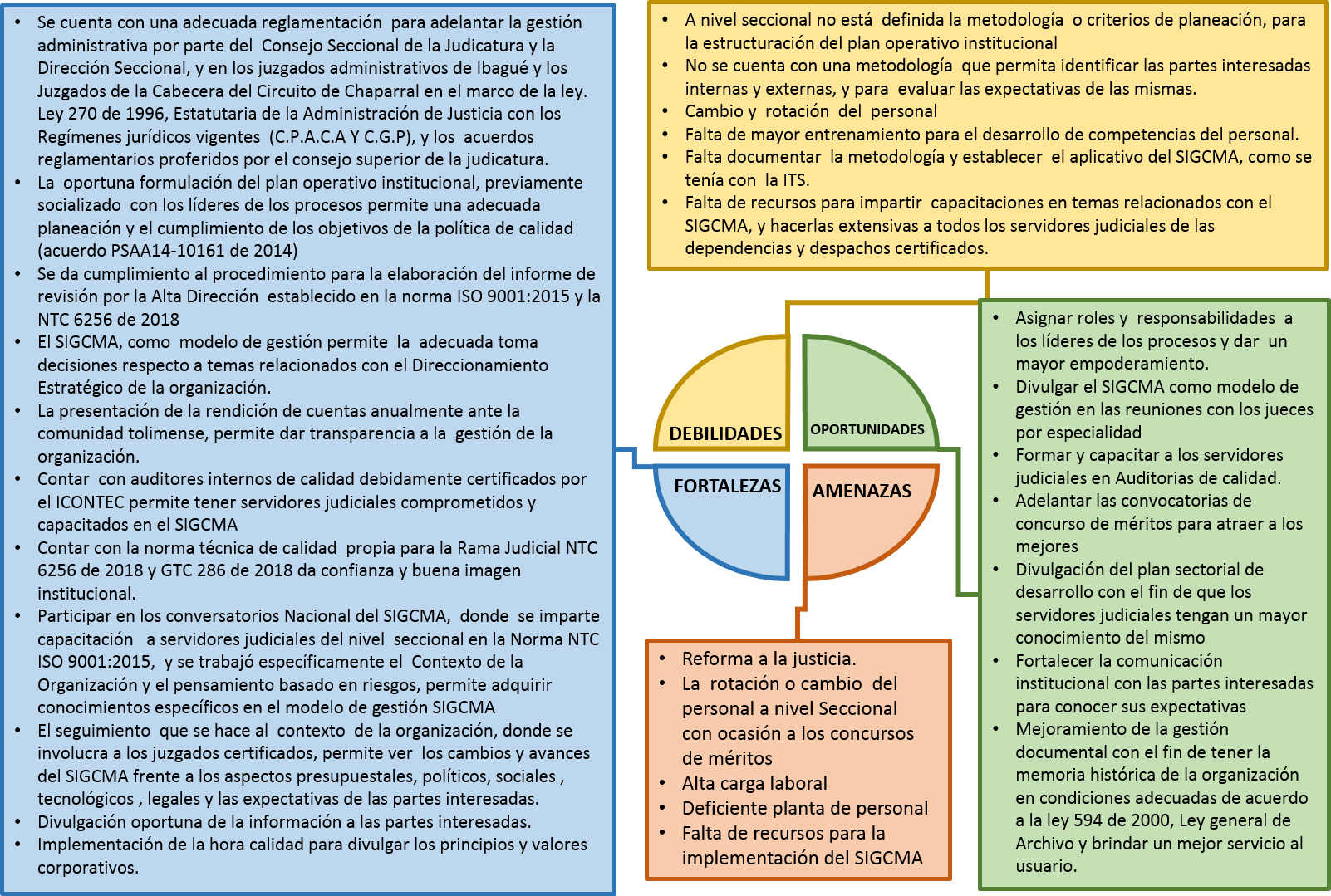 Con fundamento en este análisis, se formuló el plan de mantenimiento del SIGMA, modelo de gestión del Consejo Seccional de la Judicatura del Tolima, la Dirección Seccional de Administración Judicial de Ibagué, los Juzgados Administrativos de Ibagué y los Juzgado de Chaparral, en aras de verificar su conformidad con la norma NTC 6256 de 2021 y la GTC 286 de 2021, y con el fin de mejorar la prestación del servicio y satisfacer a los usuarios, teniendo en cuenta las cuestiones internas y externas y los cambios a los que nos vemos enfrentados en el quehacer judicial y administrativo.ÁNGELA STELLA DUARTE GUTIÉRREZPresidenta Comité Seccional SIGCMASC5780-153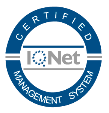 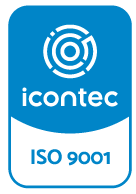 PLAN DE MANTENIMIENTO Y MEJORAMEINTO DEL SIGCMA – CONSEJO SECCIONAL DE LA JUDICATURA DEL TOLIMA – DIRECCIÓN SECCIONAL DE ADMINISTRACIÓN JUDICIAL DE IBAGUÉ – JUZGADOS ADMINISTRATIVOS DE IBAGUÉ Y JUZGADOS DE LA CABECERA DEL CIRCUITO DE CHAPARRALPLAN DE MANTENIMIENTO Y MEJORAMEINTO DEL SIGCMA – CONSEJO SECCIONAL DE LA JUDICATURA DEL TOLIMA – DIRECCIÓN SECCIONAL DE ADMINISTRACIÓN JUDICIAL DE IBAGUÉ – JUZGADOS ADMINISTRATIVOS DE IBAGUÉ Y JUZGADOS DE LA CABECERA DEL CIRCUITO DE CHAPARRALPLAN DE MANTENIMIENTO Y MEJORAMEINTO DEL SIGCMA – CONSEJO SECCIONAL DE LA JUDICATURA DEL TOLIMA – DIRECCIÓN SECCIONAL DE ADMINISTRACIÓN JUDICIAL DE IBAGUÉ – JUZGADOS ADMINISTRATIVOS DE IBAGUÉ Y JUZGADOS DE LA CABECERA DEL CIRCUITO DE CHAPARRALPLAN DE MANTENIMIENTO Y MEJORAMEINTO DEL SIGCMA – CONSEJO SECCIONAL DE LA JUDICATURA DEL TOLIMA – DIRECCIÓN SECCIONAL DE ADMINISTRACIÓN JUDICIAL DE IBAGUÉ – JUZGADOS ADMINISTRATIVOS DE IBAGUÉ Y JUZGADOS DE LA CABECERA DEL CIRCUITO DE CHAPARRALPLAN DE MANTENIMIENTO Y MEJORAMEINTO DEL SIGCMA – CONSEJO SECCIONAL DE LA JUDICATURA DEL TOLIMA – DIRECCIÓN SECCIONAL DE ADMINISTRACIÓN JUDICIAL DE IBAGUÉ – JUZGADOS ADMINISTRATIVOS DE IBAGUÉ Y JUZGADOS DE LA CABECERA DEL CIRCUITO DE CHAPARRALPLAN DE MANTENIMIENTO Y MEJORAMEINTO DEL SIGCMA – CONSEJO SECCIONAL DE LA JUDICATURA DEL TOLIMA – DIRECCIÓN SECCIONAL DE ADMINISTRACIÓN JUDICIAL DE IBAGUÉ – JUZGADOS ADMINISTRATIVOS DE IBAGUÉ Y JUZGADOS DE LA CABECERA DEL CIRCUITO DE CHAPARRALPLAN DE MANTENIMIENTO Y MEJORAMEINTO DEL SIGCMA – CONSEJO SECCIONAL DE LA JUDICATURA DEL TOLIMA – DIRECCIÓN SECCIONAL DE ADMINISTRACIÓN JUDICIAL DE IBAGUÉ – JUZGADOS ADMINISTRATIVOS DE IBAGUÉ Y JUZGADOS DE LA CABECERA DEL CIRCUITO DE CHAPARRALPLAN DE MANTENIMIENTO Y MEJORAMEINTO DEL SIGCMA – CONSEJO SECCIONAL DE LA JUDICATURA DEL TOLIMA – DIRECCIÓN SECCIONAL DE ADMINISTRACIÓN JUDICIAL DE IBAGUÉ – JUZGADOS ADMINISTRATIVOS DE IBAGUÉ Y JUZGADOS DE LA CABECERA DEL CIRCUITO DE CHAPARRALPOLÍTICA DE CALIDADOBJETIVOS DE LA POLÍTICA DE CALIDADESTRATEGIASACTIVIDADRESPONSABLEFECHA DE INICIOFECHA DE TERMINACIÓN“La Sala Administrativa del Consejo Superior de la Judicatura, en su condición de Alta Dirección del órgano administrativo del poder judicial de Colombia, hace manifiesto su compromiso indeclinable de: establecer, documentar, implantar, mantener y mejorar el Sistema Integrado de Gestión y Control de la Calidad y del Medio Ambiente - “SIGCMA” entodas sus dependencias, del nivel central y seccional y en los despachos judiciales, de conformidad con los objetivos y metas establecidas con orientación a la satisfacción de sus usuarios, la preservación del medio ambiente y la generación de controles efectivos, que le permitan el cumplimientoINFORME DE REVISIÓN PARA LA DIRECCIÓNINFORME DE REVISIÓN PARA LA DIRECCIÓNINFORME DE REVISIÓN PARA LA DIRECCIÓNINFORME DE REVISIÓN PARA LA DIRECCIÓNINFORME DE REVISIÓN PARA LA DIRECCIÓNINFORME DE REVISIÓN PARA LA DIRECCIÓN“La Sala Administrativa del Consejo Superior de la Judicatura, en su condición de Alta Dirección del órgano administrativo del poder judicial de Colombia, hace manifiesto su compromiso indeclinable de: establecer, documentar, implantar, mantener y mejorar el Sistema Integrado de Gestión y Control de la Calidad y del Medio Ambiente - “SIGCMA” entodas sus dependencias, del nivel central y seccional y en los despachos judiciales, de conformidad con los objetivos y metas establecidas con orientación a la satisfacción de sus usuarios, la preservación del medio ambiente y la generación de controles efectivos, que le permitan el cumplimientosocializar divulgar y ampliar el SIGCMAen todas las dependencias administrativas y despachos judiciales del distrito judicial de Ibagué.Promover políticas públicas de calidad en el distrito judicialde Ibagué.Elaboración del informe de Revisión para la Alta Dirección de acuerdo a la estructura de la norma NTC 6256 de 2021 y adecuación con el componenteambiental.Coordinadora de calidadEnero Mayo “La Sala Administrativa del Consejo Superior de la Judicatura, en su condición de Alta Dirección del órgano administrativo del poder judicial de Colombia, hace manifiesto su compromiso indeclinable de: establecer, documentar, implantar, mantener y mejorar el Sistema Integrado de Gestión y Control de la Calidad y del Medio Ambiente - “SIGCMA” entodas sus dependencias, del nivel central y seccional y en los despachos judiciales, de conformidad con los objetivos y metas establecidas con orientación a la satisfacción de sus usuarios, la preservación del medio ambiente y la generación de controles efectivos, que le permitan el cumplimientosocializar divulgar y ampliar el SIGCMAen todas las dependencias administrativas y despachos judiciales del distrito judicial de Ibagué.Promover políticas públicas de calidad en el distrito judicialde Ibagué.Entrega del informe de Revisión para la Alta DirecciónCoordinador de calidadMayoMayo“La Sala Administrativa del Consejo Superior de la Judicatura, en su condición de Alta Dirección del órgano administrativo del poder judicial de Colombia, hace manifiesto su compromiso indeclinable de: establecer, documentar, implantar, mantener y mejorar el Sistema Integrado de Gestión y Control de la Calidad y del Medio Ambiente - “SIGCMA” entodas sus dependencias, del nivel central y seccional y en los despachos judiciales, de conformidad con los objetivos y metas establecidas con orientación a la satisfacción de sus usuarios, la preservación del medio ambiente y la generación de controles efectivos, que le permitan el cumplimientosocializar divulgar y ampliar el SIGCMAen todas las dependencias administrativas y despachos judiciales del distrito judicial de Ibagué.Promover políticas públicas de calidad en el distrito judicialde Ibagué.Acta de salidas de la DirecciónAlta DirecciónMayoMayo“La Sala Administrativa del Consejo Superior de la Judicatura, en su condición de Alta Dirección del órgano administrativo del poder judicial de Colombia, hace manifiesto su compromiso indeclinable de: establecer, documentar, implantar, mantener y mejorar el Sistema Integrado de Gestión y Control de la Calidad y del Medio Ambiente - “SIGCMA” entodas sus dependencias, del nivel central y seccional y en los despachos judiciales, de conformidad con los objetivos y metas establecidas con orientación a la satisfacción de sus usuarios, la preservación del medio ambiente y la generación de controles efectivos, que le permitan el cumplimientosocializar divulgar y ampliar el SIGCMAen todas las dependencias administrativas y despachos judiciales del distrito judicial de Ibagué.Promover políticas públicas de calidad en el distrito judicialde Ibagué.Divulgar el informe de revisión y las salidas de la alta direcciónLíder del procesos de comunicacióninstitucionalMayoMayo“La Sala Administrativa del Consejo Superior de la Judicatura, en su condición de Alta Dirección del órgano administrativo del poder judicial de Colombia, hace manifiesto su compromiso indeclinable de: establecer, documentar, implantar, mantener y mejorar el Sistema Integrado de Gestión y Control de la Calidad y del Medio Ambiente - “SIGCMA” entodas sus dependencias, del nivel central y seccional y en los despachos judiciales, de conformidad con los objetivos y metas establecidas con orientación a la satisfacción de sus usuarios, la preservación del medio ambiente y la generación de controles efectivos, que le permitan el cumplimientosocializar divulgar y ampliar el SIGCMAen todas las dependencias administrativas y despachos judiciales del distrito judicial de Ibagué.Promover políticas públicas de calidad en el distrito judicialde Ibagué.Tomar acciones derivadas de las salidas de la revisión por la alta direcciónLíderes de los procesosMensual“La Sala Administrativa del Consejo Superior de la Judicatura, en su condición de Alta Dirección del órgano administrativo del poder judicial de Colombia, hace manifiesto su compromiso indeclinable de: establecer, documentar, implantar, mantener y mejorar el Sistema Integrado de Gestión y Control de la Calidad y del Medio Ambiente - “SIGCMA” entodas sus dependencias, del nivel central y seccional y en los despachos judiciales, de conformidad con los objetivos y metas establecidas con orientación a la satisfacción de sus usuarios, la preservación del medio ambiente y la generación de controles efectivos, que le permitan el cumplimientosocializar divulgar y ampliar el SIGCMAen todas las dependencias administrativas y despachos judiciales del distrito judicial de Ibagué.Promover políticas públicas de calidad en el distrito judicialde Ibagué.Seguimiento a las acciones derivada de las salidas de la revisión por la alta direcciónCoordinación de calidadMensual“La Sala Administrativa del Consejo Superior de la Judicatura, en su condición de Alta Dirección del órgano administrativo del poder judicial de Colombia, hace manifiesto su compromiso indeclinable de: establecer, documentar, implantar, mantener y mejorar el Sistema Integrado de Gestión y Control de la Calidad y del Medio Ambiente - “SIGCMA” entodas sus dependencias, del nivel central y seccional y en los despachos judiciales, de conformidad con los objetivos y metas establecidas con orientación a la satisfacción de sus usuarios, la preservación del medio ambiente y la generación de controles efectivos, que le permitan el cumplimientoPLAN DE ACCIÒN SECCIONAL (CONSEJO SECCIONAL DE LA JUDICATURA DEL TOLIMA Y DIRECCIÓN SECCIONAL DE ADMINISTRACIÓN JUDICIAL DE IBAGUÉ)PLAN DE ACCIÒN SECCIONAL (CONSEJO SECCIONAL DE LA JUDICATURA DEL TOLIMA Y DIRECCIÓN SECCIONAL DE ADMINISTRACIÓN JUDICIAL DE IBAGUÉ)PLAN DE ACCIÒN SECCIONAL (CONSEJO SECCIONAL DE LA JUDICATURA DEL TOLIMA Y DIRECCIÓN SECCIONAL DE ADMINISTRACIÓN JUDICIAL DE IBAGUÉ)PLAN DE ACCIÒN SECCIONAL (CONSEJO SECCIONAL DE LA JUDICATURA DEL TOLIMA Y DIRECCIÓN SECCIONAL DE ADMINISTRACIÓN JUDICIAL DE IBAGUÉ)PLAN DE ACCIÒN SECCIONAL (CONSEJO SECCIONAL DE LA JUDICATURA DEL TOLIMA Y DIRECCIÓN SECCIONAL DE ADMINISTRACIÓN JUDICIAL DE IBAGUÉ)PLAN DE ACCIÒN SECCIONAL (CONSEJO SECCIONAL DE LA JUDICATURA DEL TOLIMA Y DIRECCIÓN SECCIONAL DE ADMINISTRACIÓN JUDICIAL DE IBAGUÉ)“La Sala Administrativa del Consejo Superior de la Judicatura, en su condición de Alta Dirección del órgano administrativo del poder judicial de Colombia, hace manifiesto su compromiso indeclinable de: establecer, documentar, implantar, mantener y mejorar el Sistema Integrado de Gestión y Control de la Calidad y del Medio Ambiente - “SIGCMA” entodas sus dependencias, del nivel central y seccional y en los despachos judiciales, de conformidad con los objetivos y metas establecidas con orientación a la satisfacción de sus usuarios, la preservación del medio ambiente y la generación de controles efectivos, que le permitan el cumplimientoCumplir con los objetivos de la política de calidad y los pilares estratégicos del plan sectorial dedesarrolloElaboración y Divulgar el Plan de Acción 2022Presidenta del Consejo Seccional de la Judicatura y Director Seccional deAdministración JudicialeneroFebrero“La Sala Administrativa del Consejo Superior de la Judicatura, en su condición de Alta Dirección del órgano administrativo del poder judicial de Colombia, hace manifiesto su compromiso indeclinable de: establecer, documentar, implantar, mantener y mejorar el Sistema Integrado de Gestión y Control de la Calidad y del Medio Ambiente - “SIGCMA” entodas sus dependencias, del nivel central y seccional y en los despachos judiciales, de conformidad con los objetivos y metas establecidas con orientación a la satisfacción de sus usuarios, la preservación del medio ambiente y la generación de controles efectivos, que le permitan el cumplimientoCumplir con los objetivos de la política de calidad y los pilares estratégicos del plan sectorial dedesarrolloSeguimiento a las actividades del plan de acción 2022Presidenta del Consejo Seccional de la Judicatura y Director Seccional deAdministración JudicialMensual   Trimestral“La Sala Administrativa del Consejo Superior de la Judicatura, en su condición de Alta Dirección del órgano administrativo del poder judicial de Colombia, hace manifiesto su compromiso indeclinable de: establecer, documentar, implantar, mantener y mejorar el Sistema Integrado de Gestión y Control de la Calidad y del Medio Ambiente - “SIGCMA” entodas sus dependencias, del nivel central y seccional y en los despachos judiciales, de conformidad con los objetivos y metas establecidas con orientación a la satisfacción de sus usuarios, la preservación del medio ambiente y la generación de controles efectivos, que le permitan el cumplimientoPLAN DE COMUNICACIONESPLAN DE COMUNICACIONESPLAN DE COMUNICACIONESPLAN DE COMUNICACIONESPLAN DE COMUNICACIONESPLAN DE COMUNICACIONES“La Sala Administrativa del Consejo Superior de la Judicatura, en su condición de Alta Dirección del órgano administrativo del poder judicial de Colombia, hace manifiesto su compromiso indeclinable de: establecer, documentar, implantar, mantener y mejorar el Sistema Integrado de Gestión y Control de la Calidad y del Medio Ambiente - “SIGCMA” entodas sus dependencias, del nivel central y seccional y en los despachos judiciales, de conformidad con los objetivos y metas establecidas con orientación a la satisfacción de sus usuarios, la preservación del medio ambiente y la generación de controles efectivos, que le permitan el cumplimiento1) Garantizar el acceso a laJusticia, reconociendo al usuario como razón de ser de esta.1. socializar divulgar y mantener el Sistema Integrado de gestióny Control de la Calidad y del medio Ambiente en el distrito judicial de IbaguéElaboración del plan de comunicacionesLíder del procesos estratégico de ComunicacióninstitucionalEneroFebrero“La Sala Administrativa del Consejo Superior de la Judicatura, en su condición de Alta Dirección del órgano administrativo del poder judicial de Colombia, hace manifiesto su compromiso indeclinable de: establecer, documentar, implantar, mantener y mejorar el Sistema Integrado de Gestión y Control de la Calidad y del Medio Ambiente - “SIGCMA” entodas sus dependencias, del nivel central y seccional y en los despachos judiciales, de conformidad con los objetivos y metas establecidas con orientación a la satisfacción de sus usuarios, la preservación del medio ambiente y la generación de controles efectivos, que le permitan el cumplimiento1) Garantizar el acceso a laJusticia, reconociendo al usuario como razón de ser de esta.1. socializar divulgar y mantener el Sistema Integrado de gestióny Control de la Calidad y del medio Ambiente en el distrito judicial de IbaguéAprobación del plan de comunicaciónLíder del procesos estratégico de Comunicacióninstitucionalfebrerofebrero“La Sala Administrativa del Consejo Superior de la Judicatura, en su condición de Alta Dirección del órgano administrativo del poder judicial de Colombia, hace manifiesto su compromiso indeclinable de: establecer, documentar, implantar, mantener y mejorar el Sistema Integrado de Gestión y Control de la Calidad y del Medio Ambiente - “SIGCMA” entodas sus dependencias, del nivel central y seccional y en los despachos judiciales, de conformidad con los objetivos y metas establecidas con orientación a la satisfacción de sus usuarios, la preservación del medio ambiente y la generación de controles efectivos, que le permitan el cumplimiento1) Garantizar el acceso a laJusticia, reconociendo al usuario como razón de ser de esta.1. socializar divulgar y mantener el Sistema Integrado de gestióny Control de la Calidad y del medio Ambiente en el distrito judicial de IbaguéDivulgación del plan de comunicacionesLíder del procesos estratégico de ComunicacióninstitucionalFebreroFebrerode su misión institucional”.Seguimiento al plan de comunicacionesLíder del proceso estratégico de ComunicaciónInstitucional y Coordinador de CalidadMensualTrimestralde su misión institucional”.Fomentar la cultura organizaciona l de calidad, control y medio ambiente, orientada a la responsabilid ad social y ética del servidor judicial.PLAN DE CAPACITACIÓNPLAN DE CAPACITACIÓNPLAN DE CAPACITACIÓNPLAN DE CAPACITACIÓNPLAN DE CAPACITACIÓNPLAN DE CAPACITACIÓNde su misión institucional”.Fomentar la cultura organizaciona l de calidad, control y medio ambiente, orientada a la responsabilid ad social y ética del servidor judicial.Divulgar el código de Ética y de buen gobiernoDesarrollar habilidades y destrezas en losservidores judiciales para fortalecer sus competenciasEvaluar la eficacia, eficiencia y efectividad del plan de  capacitaciones 2021Líder del proceso Gestión humanaEneroEnerode su misión institucional”.Fomentar la cultura organizaciona l de calidad, control y medio ambiente, orientada a la responsabilid ad social y ética del servidor judicial.Divulgar el código de Ética y de buen gobiernoDesarrollar habilidades y destrezas en losservidores judiciales para fortalecer sus competenciasRealizar diagnóstico de competencias a los funcionarios y empleados de las dependencias administrativas ydespachos judiciales certificadosLíder del proceso Gestión humanaEneroFebrerode su misión institucional”.Fomentar la cultura organizaciona l de calidad, control y medio ambiente, orientada a la responsabilid ad social y ética del servidor judicial.Divulgar el código de Ética y de buen gobiernoDesarrollar habilidades y destrezas en losservidores judiciales para fortalecer sus competenciasElaborar el plan de capacitación en competenciasLíder del proceso Gestión humanaFebreroFebrerode su misión institucional”.Fomentar la cultura organizaciona l de calidad, control y medio ambiente, orientada a la responsabilid ad social y ética del servidor judicial.Divulgar el código de Ética y de buen gobiernoDesarrollar habilidades y destrezas en losservidores judiciales para fortalecer sus competenciasAprobar el Plan de CapacitaciónLíder del proceso Gestión humanaMarzoMarzode su misión institucional”.Fomentar la cultura organizaciona l de calidad, control y medio ambiente, orientada a la responsabilid ad social y ética del servidor judicial.Divulgar el código de Ética y de buen gobiernoDesarrollar habilidades y destrezas en losservidores judiciales para fortalecer sus competenciasDivulgar el plan de capacitaciónLíder del proceso ComunicacióninstitucionalMarzoMarzode su misión institucional”.Fomentar la cultura organizaciona l de calidad, control y medio ambiente, orientada a la responsabilid ad social y ética del servidor judicial.Divulgar el código de Ética y de buen gobiernoDesarrollar habilidades y destrezas en losservidores judiciales para fortalecer sus competenciasHacer seguimiento al plan de capacitacionesLíder del proceso ComunicaciónInstitucional y Coordinador de CalidadMensualTrimestralde su misión institucional”.Aprovechar eficientemente e los recursos naturales utilizados por la entidad, en especial el uso del papel, el agua y la energía, y gestionar de manera racional los residuos sólidos.Prevenir la contaminación n ambiental potencial generada por las actividades administrativa s y judiciales.- Garantizar el oportuno y eficaz cumplimiento de la legislaciónREVISIÓN Y ADECUACIÓN PLAN DE GESTIÓN AMBIENTAL SECCIONALREVISIÓN Y ADECUACIÓN PLAN DE GESTIÓN AMBIENTAL SECCIONALREVISIÓN Y ADECUACIÓN PLAN DE GESTIÓN AMBIENTAL SECCIONALREVISIÓN Y ADECUACIÓN PLAN DE GESTIÓN AMBIENTAL SECCIONALREVISIÓN Y ADECUACIÓN PLAN DE GESTIÓN AMBIENTAL SECCIONALREVISIÓN Y ADECUACIÓN PLAN DE GESTIÓN AMBIENTAL SECCIONALde su misión institucional”.Aprovechar eficientemente e los recursos naturales utilizados por la entidad, en especial el uso del papel, el agua y la energía, y gestionar de manera racional los residuos sólidos.Prevenir la contaminación n ambiental potencial generada por las actividades administrativa s y judiciales.- Garantizar el oportuno y eficaz cumplimiento de la legislaciónSocializar, divulgar y mantener el SistemaIntegrado de Gestión de la Calidad y el Medio Ambiente en las dependencias administrativas y despachos judiciales certificadosPromover las políticas públicas de protección del medio ambiente en los servidores judicialesElaborar e implementar el plan de gestión AmbientalEneroEnerode su misión institucional”.Aprovechar eficientemente e los recursos naturales utilizados por la entidad, en especial el uso del papel, el agua y la energía, y gestionar de manera racional los residuos sólidos.Prevenir la contaminación n ambiental potencial generada por las actividades administrativa s y judiciales.- Garantizar el oportuno y eficaz cumplimiento de la legislaciónSocializar, divulgar y mantener el SistemaIntegrado de Gestión de la Calidad y el Medio Ambiente en las dependencias administrativas y despachos judiciales certificadosPromover las políticas públicas de protección del medio ambiente en los servidores judicialesSeguimiento al plan de gestión ambientalMensualTrimestralde su misión institucional”.Aprovechar eficientemente e los recursos naturales utilizados por la entidad, en especial el uso del papel, el agua y la energía, y gestionar de manera racional los residuos sólidos.Prevenir la contaminación n ambiental potencial generada por las actividades administrativa s y judiciales.- Garantizar el oportuno y eficaz cumplimiento de la legislaciónSocializar, divulgar y mantener el SistemaIntegrado de Gestión de la Calidad y el Medio Ambiente en las dependencias administrativas y despachos judiciales certificadosPromover las políticas públicas de protección del medio ambiente en los servidores judicialesCumplir con los capítulos o cláusulas de la norma ISO 9001:2015 y NTC 6256 de 2021EneroDiciembrede su misión institucional”.Aprovechar eficientemente e los recursos naturales utilizados por la entidad, en especial el uso del papel, el agua y la energía, y gestionar de manera racional los residuos sólidos.Prevenir la contaminación n ambiental potencial generada por las actividades administrativa s y judiciales.- Garantizar el oportuno y eficaz cumplimiento de la legislaciónSocializar, divulgar y mantener el SistemaIntegrado de Gestión de la Calidad y el Medio Ambiente en las dependencias administrativas y despachos judiciales certificadosPromover las políticas públicas de protección del medio ambiente en los servidores judicialesActualizar la matriz de indicadoresMarzoAbrilde su misión institucional”.Aprovechar eficientemente e los recursos naturales utilizados por la entidad, en especial el uso del papel, el agua y la energía, y gestionar de manera racional los residuos sólidos.Prevenir la contaminación n ambiental potencial generada por las actividades administrativa s y judiciales.- Garantizar el oportuno y eficaz cumplimiento de la legislaciónSocializar, divulgar y mantener el SistemaIntegrado de Gestión de la Calidad y el Medio Ambiente en las dependencias administrativas y despachos judiciales certificadosPromover las políticas públicas de protección del medio ambiente en los servidores judicialesSeguimiento a la Matriz de riesgosMensualTrimestralEstablecer, documentar, implantar, mantener y mejorar el Sistema Integrado de gestión y control de la calidad y el medio ambiente en las dependencias administrativa s y despachos judiciales del distrito judicial de Ibagué.OPERACIÓN Y MANTENIMIENTO DEL SISTEMA DE CALIDADOPERACIÓN Y MANTENIMIENTO DEL SISTEMA DE CALIDADOPERACIÓN Y MANTENIMIENTO DEL SISTEMA DE CALIDADOPERACIÓN Y MANTENIMIENTO DEL SISTEMA DE CALIDADOPERACIÓN Y MANTENIMIENTO DEL SISTEMA DE CALIDADOPERACIÓN Y MANTENIMIENTO DEL SISTEMA DE CALIDADEstablecer, documentar, implantar, mantener y mejorar el Sistema Integrado de gestión y control de la calidad y el medio ambiente en las dependencias administrativa s y despachos judiciales del distrito judicial de Ibagué.Formar y capacitar a los servidores judiciales en el SIGCMADivulgar el sistema de gestión y control de la calidad como modelo de gestiónPublicar en el link de la seccional los documentos del SIGMA y expedir un boletín informativo dirigido a todos los despachos y dependencias del Distrito Judicial deIbagué.Líder del proceso de comunicación institucionalMensualTrimestralEstablecer, documentar, implantar, mantener y mejorar el Sistema Integrado de gestión y control de la calidad y el medio ambiente en las dependencias administrativa s y despachos judiciales del distrito judicial de Ibagué.Formar y capacitar a los servidores judiciales en el SIGCMADivulgar el sistema de gestión y control de la calidad como modelo de gestiónReuniones del comité seccional de SIGCMAAlta dirección - Lideresde los procesosMensualMensualEstablecer, documentar, implantar, mantener y mejorar el Sistema Integrado de gestión y control de la calidad y el medio ambiente en las dependencias administrativa s y despachos judiciales del distrito judicial de Ibagué.Formar y capacitar a los servidores judiciales en el SIGCMADivulgar el sistema de gestión y control de la calidad como modelo de gestiónHora calidadCoordinación seccionalde CalidadMensualMensualEstablecer, documentar, implantar, mantener y mejorar el Sistema Integrado de gestión y control de la calidad y el medio ambiente en las dependencias administrativa s y despachos judiciales del distrito judicial de Ibagué.Formar y capacitar a los servidores judiciales en el SIGCMADivulgar el sistema de gestión y control de la calidad como modelo de gestiónMedición de indicadoresLíderes de los procesosMensual - Trimestral- Semestral yAnualMensual - Trimestral- Semestral yAnualEstablecer, documentar, implantar, mantener y mejorar el Sistema Integrado de gestión y control de la calidad y el medio ambiente en las dependencias administrativa s y despachos judiciales del distrito judicial de Ibagué.Formar y capacitar a los servidores judiciales en el SIGCMADivulgar el sistema de gestión y control de la calidad como modelo de gestiónControl y seguimiento a planes de mejoramientoCoordinación seccional de calidadMensualMensualEstablecer, documentar, implantar, mantener y mejorar el Sistema Integrado de gestión y control de la calidad y el medio ambiente en las dependencias administrativa s y despachos judiciales del distrito judicial de Ibagué.Formar y capacitar a los servidores judiciales en el SIGCMADivulgar el sistema de gestión y control de la calidad como modelo de gestiónFormulación de acciones de mejoraLíderes de los procesosMensualMensualIncrementar los niveles de satisfacción al usuario, estableciendo metas que respondan a las necesidades y expectativas de los usuarios internos y externos, a partir del fortalecimient o de las estrategias de planeación, gestión eficaz y eficiente de sus procesos.ENCUESTA DE SATISFACCIÓN DEL USUARIO INTERNO Y EXTERNOENCUESTA DE SATISFACCIÓN DEL USUARIO INTERNO Y EXTERNOENCUESTA DE SATISFACCIÓN DEL USUARIO INTERNO Y EXTERNOENCUESTA DE SATISFACCIÓN DEL USUARIO INTERNO Y EXTERNOENCUESTA DE SATISFACCIÓN DEL USUARIO INTERNO Y EXTERNOENCUESTA DE SATISFACCIÓN DEL USUARIO INTERNO Y EXTERNOIncrementar los niveles de satisfacción al usuario, estableciendo metas que respondan a las necesidades y expectativas de los usuarios internos y externos, a partir del fortalecimient o de las estrategias de planeación, gestión eficaz y eficiente de sus procesos.Aplicar encuestaDiseño de la encuesta y elaboración de la ficha técnicaLíder del proceso estratégico de comunicacióninstitucionalEneroFebreroIncrementar los niveles de satisfacción al usuario, estableciendo metas que respondan a las necesidades y expectativas de los usuarios internos y externos, a partir del fortalecimient o de las estrategias de planeación, gestión eficaz y eficiente de sus procesos.Aplicar encuestaAplicación de la encuesta de satisfacción del usuario  interno y externoLíder del proceso estratégico de comunicacióninstitucionalFebreroAbrilIncrementar los niveles de satisfacción al usuario, estableciendo metas que respondan a las necesidades y expectativas de los usuarios internos y externos, a partir del fortalecimient o de las estrategias de planeación, gestión eficaz y eficiente de sus procesos.Aplicar encuestaTomar acciones correctivas y preventivas a partir de los resultados de la encuesta de satisfacciónLidere de los procesosMayoDiciembreIncrementar los niveles de satisfacción al usuario, estableciendo metas que respondan a las necesidades y expectativas de los usuarios internos y externos, a partir del fortalecimient o de las estrategias de planeación, gestión eficaz y eficiente de sus procesos.Aplicar encuestaRealizar seguimiento a las acciones de gestión  formuladas a partir de las encuestasCoordinador seccional de calidadMensualMensualIncrementar los niveles de satisfacción al usuario, estableciendo metas que respondan a las necesidades y expectativas de los usuarios internos y externos, a partir del fortalecimient o de las estrategias de planeación, gestión eficaz y eficiente de sus procesos.ATENDER LAS QRSsATENDER LAS QRSsATENDER LAS QRSsATENDER LAS QRSsATENDER LAS QRSsATENDER LAS QRSsIncrementar los niveles de satisfacción al usuario, estableciendo metas que respondan a las necesidades y expectativas de los usuarios internos y externos, a partir del fortalecimient o de las estrategias de planeación, gestión eficaz y eficiente de sus procesos.Dar respuesta a las quejas reclamos y sugerencias que presentan las partes interesadas frente a los servicios que prestan las dependencias administrativas y los despachos judicialesElaboración del informe trimestral sobre las QRSs y las  vigilancias judicialesLíderes de los procesos EstratégicosMensualTrimestralIncrementar los niveles de satisfacción al usuario, estableciendo metas que respondan a las necesidades y expectativas de los usuarios internos y externos, a partir del fortalecimient o de las estrategias de planeación, gestión eficaz y eficiente de sus procesos.Dar respuesta a las quejas reclamos y sugerencias que presentan las partes interesadas frente a los servicios que prestan las dependencias administrativas y los despachos judicialesFormular acciones de gestión a partir de las QRSs que se presenten de manera reiteradaLíderes de los procesos estratégicosMensualTrimestralcertificadosRealizar seguimiento a las acciones de gestión formuladas a partir del análisis y tratamiento de lasQRSs reiteradasLíderes de los procesos estratégicos y Coordinador seccional de calidadMensualTrimestralCumplir los requisitos de los usuarios de conformidad con la Constitución y la ley.REGISTRO, CONTROL Y TRATAMIENTO DE LAS SALIDAS NO CONFORMESREGISTRO, CONTROL Y TRATAMIENTO DE LAS SALIDAS NO CONFORMESREGISTRO, CONTROL Y TRATAMIENTO DE LAS SALIDAS NO CONFORMESREGISTRO, CONTROL Y TRATAMIENTO DE LAS SALIDAS NO CONFORMESREGISTRO, CONTROL Y TRATAMIENTO DE LAS SALIDAS NO CONFORMESREGISTRO, CONTROL Y TRATAMIENTO DE LAS SALIDAS NO CONFORMESCumplir los requisitos de los usuarios de conformidad con la Constitución y la ley.Cumplir con los requerimientos y expectativas de las partes  interesadasRegistrar las salidas no conformes y hacer su descripciónLíderes de los procesosMensualMensualCumplir los requisitos de los usuarios de conformidad con la Constitución y la ley.Cumplir con los requerimientos y expectativas de las partes  interesadasAplicar el procedimiento para el registro e identificación de salidas no conformes encada procesoLíderes de los procesosMensualMensualCumplir los requisitos de los usuarios de conformidad con la Constitución y la ley.Cumplir con los requerimientos y expectativas de las partes  interesadasDar tratamiento a las salidas no conformes e informar a las partes interesadas sobre el mismoLíderes de los procesosMensualMensualFormular acciones de gestión a partir de las acciones no conformes reiteradasLíderes de los procesosMensualMensualAUDITORIA INTERNA DE CALIDAD CICLO 2022 CONSEJO SECCIONAL DE LA JUDICATURA - DIRECCION SECCIONAL DE ADMINISTRACIÓN JUDICIAL DE IBAGUE - JUZGADOS ADMINISTRATIVOS Y JUZGADOSDE LA CABECERA DEL CIRCUITO DE CHAPARRALAUDITORIA INTERNA DE CALIDAD CICLO 2022 CONSEJO SECCIONAL DE LA JUDICATURA - DIRECCION SECCIONAL DE ADMINISTRACIÓN JUDICIAL DE IBAGUE - JUZGADOS ADMINISTRATIVOS Y JUZGADOSDE LA CABECERA DEL CIRCUITO DE CHAPARRALAUDITORIA INTERNA DE CALIDAD CICLO 2022 CONSEJO SECCIONAL DE LA JUDICATURA - DIRECCION SECCIONAL DE ADMINISTRACIÓN JUDICIAL DE IBAGUE - JUZGADOS ADMINISTRATIVOS Y JUZGADOSDE LA CABECERA DEL CIRCUITO DE CHAPARRALAUDITORIA INTERNA DE CALIDAD CICLO 2022 CONSEJO SECCIONAL DE LA JUDICATURA - DIRECCION SECCIONAL DE ADMINISTRACIÓN JUDICIAL DE IBAGUE - JUZGADOS ADMINISTRATIVOS Y JUZGADOSDE LA CABECERA DEL CIRCUITO DE CHAPARRALAUDITORIA INTERNA DE CALIDAD CICLO 2022 CONSEJO SECCIONAL DE LA JUDICATURA - DIRECCION SECCIONAL DE ADMINISTRACIÓN JUDICIAL DE IBAGUE - JUZGADOS ADMINISTRATIVOS Y JUZGADOSDE LA CABECERA DEL CIRCUITO DE CHAPARRALAUDITORIA INTERNA DE CALIDAD CICLO 2022 CONSEJO SECCIONAL DE LA JUDICATURA - DIRECCION SECCIONAL DE ADMINISTRACIÓN JUDICIAL DE IBAGUE - JUZGADOS ADMINISTRATIVOS Y JUZGADOSDE LA CABECERA DEL CIRCUITO DE CHAPARRALVerificar los requisitos de la normaConversatorio nacional del SIGCMAMagistrada Líder Dra. Martha Lucia Olano de Noguera y Coordinador Nacional de SIGCMA Dr. William EspinosaSantamaríaAbrilAbrilVerificar los requisitos de la normaElaboración del programa y planes de auditoria interna de calidad ciclo 2022Auditor Líder designado por el nivel centralAbrilJunioVerificar los requisitos de la normaElaboración de las listas de chequeoAuditor Líder designado por el nivel centralAbrilJunioVerificar los requisitos de la normaRealización de las auditorías internas de calidad de manera remota a través de la plataforma Microsoft TeamsAuditor Líder designado por el nivel central y Lideres de los Procesos13 de junio15 de junioVerificar los requisitos de la normaElaboración de pre informes de auditoriaAuditor Líder designado por el nivel central y Lideres de los Procesos15 de junio15 de junioVerificar los requisitos de la normaElaboración y remisión del Informe definitivo de la auditoria interna de calidad al nivel centralAuditor Líder designado por el nivel central y Lideres de los ProcesosJulioJulioFormulación de acciones de gestión a partir de las oportunidades de mejora, identificadas en el ciclo de auditoría interna de calidad 2022.AgostoDiciembre Seguimiento a los planes de mejoramiento resultantes de las oportunidades de mejora a partir del ciclo deauditoria interna de calidad 2020Coordinadores de calidadMensualMensualAUDITORIA EXTERNA DE CALIDAD CICLO 2020 EN EL CONTEXTO DE LA PANDEMIA POR LA COVID-19AUDITORIA EXTERNA DE CALIDAD CICLO 2020 EN EL CONTEXTO DE LA PANDEMIA POR LA COVID-19AUDITORIA EXTERNA DE CALIDAD CICLO 2020 EN EL CONTEXTO DE LA PANDEMIA POR LA COVID-19AUDITORIA EXTERNA DE CALIDAD CICLO 2020 EN EL CONTEXTO DE LA PANDEMIA POR LA COVID-19AUDITORIA EXTERNA DE CALIDAD CICLO 2020 EN EL CONTEXTO DE LA PANDEMIA POR LA COVID-19AUDITORIA EXTERNA DE CALIDAD CICLO 2020 EN EL CONTEXTO DE LA PANDEMIA POR LA COVID-19Acto de instalación del programa de auditoria externa de calidad ciclo 2022Magistrada líder del SGICMA Dra. MarthaLucia Olano de NogueraAgostoAgostoElaboración plan de auditoria externa de calidad seccional TolimaAuditor externo de calidad - IcontecAgostoAgostoRealización auditoria externa de calidad ente certificador - ICONTECAuditor externo de calidad - IcontecAgostoAgostoFormular acciones a partir de los resultados de la auditoria externa de calidadLíderes de los procesosSeptiembreSeptiembre Seguimiento a los planes de mejoramiento a partir de la auditoria externa de calidadCoordinadores de calidadMensualMensual